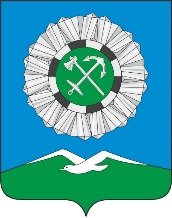 Российская ФедерацияИркутская областьСлюдянский районСЛЮДЯНСКОЕ МУНИЦИПАЛЬНОЕ ОБРАЗОВАНИЕГОРОДСКАЯ ДУМАРЕШЕНИЕ  г. Слюдянкаот 30.01.2020 № 2 IV-ГДО проведении публичных слушаний для обсуждения проекта решения Думы Слюдянского муниципального образования «О внесении изменений и дополнений в Устав Слюдянского муниципального образования» Для обсуждения проекта решения Думы Слюдянского муниципального образования «О внесении изменений и дополнений в Устав Слюдянского муниципального образования» с участием жителей муниципального образования и на основании частей 1, 2, абзаца первого и пункта 1 части 3, части 4 статьи 28 и статьи 44 Федерального закона от 06 октября 2003 года №131-ФЗ «Об общих принципах организации местного самоуправления в Российской Федерации», пункта 1 части 2 статьи 20 Устава Слюдянского муниципального образования, зарегистрированного Главным управлением Министерства юстиции Российской Федерации по Сибирскому Федеральному округу от 23 декабря 2005 года №RU385181042005001, с изменениями и дополнениями, зарегистрированными Управлением Министерства юстиции Российской федерации по Иркутской области от 15 января 2020 года №RU385181042020001,ГОРОДСКАЯ ДУМА решила:1. Вынести на публичные слушания 2 марта 2020 года с 17 часов 30 минут проект решения Думы Слюдянского муниципального образования «О внесении изменений и дополнений в Устав Слюдянского муниципального образования» (приложение №1).Публичные слушания провести в форме заседания в здании администрации Слюдянского городского поселения, в кабинете Думы Слюдянского муниципального образования.2. Возложить подготовку и проведение публичных слушаний по проекту решения Думы Слюдянского муниципального образования «О внесении изменений и дополнений в Устав Слюдянского муниципального образования» на администрацию Слюдянского городского поселения.3. Оповестить жителей Слюдянского муниципального образования не менее чем за 10 календарных дней о времени и месте проведения публичных слушаний по проекту решения Думы Слюдянского муниципального образования «О внесении изменений и дополнений в Устав Слюдянского муниципального образования» путем опубликования извещения в средствах массовой информации и размещения объявлений в специально отведенных местах.4. Обеспечить заблаговременное ознакомление с проектом решения Думы Слюдянского муниципального образования «О внесении изменений и дополнений в Устав Слюдянского муниципального образования» путем направления его в коллективы муниципальных предприятий и учреждений, иные крупные организации, местных отделений политических партий и иных общественных объединений, а также предоставления жителям для ознакомления в библиотеке и администрации Слюдянского городского поселения.5. Рекомендательное решение по результатам публичных слушаний по проекту решения Думы Слюдянского муниципального образования «О внесении изменений и дополнений в Устав Слюдянского муниципального образования», принимаемое большинством голосов, подлежит опубликованию в средствах массовой информации.6. Установить, что замечания и предложения по проекту решения Думы Слюдянского муниципального образования «О внесении изменений и дополнений в Устав Слюдянского муниципального образования» могут быть направлены в письменном виде либо предоставлены непосредственно в срок до 2 марта 2020 года в адрес Думы Слюдянского муниципального образования (665904, г. Слюдянка, ул. Советская, 34, кабинет №3). 7. Опубликовать настоящее решение с приложением проекта решения Думы Слюдянского муниципального образования «О внесении изменений и дополнений в Устав Слюдянского муниципального образования» в газете «Славное море» или в приложении к данному периодическому изданию, а также разместить на официальном сайте администрации Слюдянского городского поселения в сети Интернет.Председатель ДумыСлюдянского муниципального образования                                                  А.В. Тимофеев